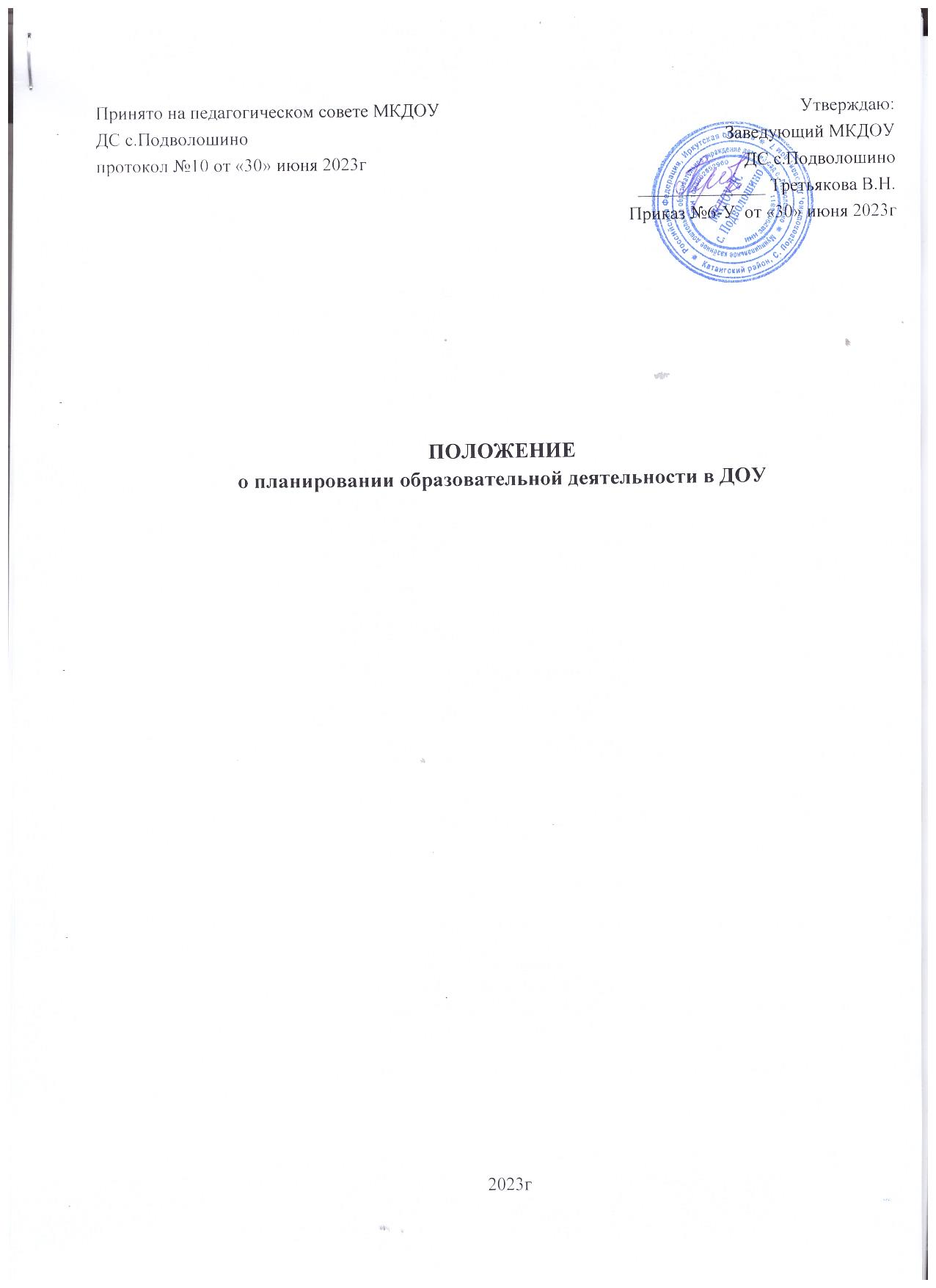 1.Общие положения 1.1. Настоящее положение о планировании образовательного процесса (далее -Положение) разработано в соответствии с: Федеральным законом Российской Федерации «Об образовании в Российской Федерации» от 29.12.2012 г. № 273-ФЗ;Приказ Министерства Просвещения Российской Федерации от 25 ноября 2022 г. № 1028 "Об Утверждении Федеральной образовательной программы дошкольного образования"Постановлением Главного государственного санитарного врача Российской Федерации от 15 мая 2013 г. № 26 «Об утверждении СанПиН 2.4.1.3049-13 «Санитарно-эпидемиологические требования к устройству, содержанию и организации режима работы дошкольных образовательных организаций», изменений (СанПиН 2.4.1.3049-13); ФГОС дошкольного образования (от 17.10.2013 №1155, зарегистрированном в Минюсте 14.11.2013 №30384); Приказом Минобрнауки России от 30.08.2013 №1014 «Об утверждении Порядка организации и осуществления образовательной деятельности по основным общеобразовательным программам – образовательным программам дошкольного образования» (зарегистрировано в Минюсте России 26.09.2013 № 30038); Уставом МКДОУ детский сад с.ПодволошиноОбразовательной программой данное Положение устанавливает систему планирования образовательной деятельности в  детский сад( далее ДОУ), единые требования к форме и содержанию планирования образовательной деятельности в дошкольном образовательном учреждении в соответствии с ФГОС ДО, с целью обеспечения полноты выполнения реализуемой образовательной программы ДОУ.Планы образовательной деятельности с детьми являются обязательными документами, разрабатываются и реализуются каждым педагогом ДОУ. 2.Цели и задачи 2.1. Обеспечение выполнения образовательной программы в ДОУ в каждой возрастной группе. 2.2. Осуществление воспитательного воздействия на детей систематически и последовательно. 2.3. Организация целостного, непрерывного, содержательного педагогического процесса. 2.4.  Достижение положительных результатов в воспитании, образовании и развитии детей. 3. Принципы планирования3.1. Соответствовать принципу развивающего образования, целью которого является развитие ребенка. 3.2. Соответствовать критериям полноты и достаточности. 3.3. Сочетать принципы научной обоснованности и практической применяемости. 3.4. Обеспечивать единство воспитательных, обучающих и развивающих целей, а также задач процесса образования детей дошкольного возраста. 3.5. Строиться с учетом принципа интеграции образовательных областей в соответствии с возрастными возможностями и особенностями воспитанников, спецификой и возможностями образовательных областей. 3.6. Основываться на комплексно-тематическом принципе построения образовательного процесса. 3.7. Предусматривать решение программных образовательных задач в совместной деятельности взрослого и детей и самостоятельной деятельности детей не только в рамках непосредственно образовательной деятельности, но и при проведении режимных моментов в соответствии со спецификой дошкольного образования. 3.8. Предполагать построение образовательного процесса на адекватных возрасту формах работы с детьми, т.е. на основе игровой деятельности. 3.9. Сочетать элементы деятельности, способствующие эмоциональной разрядке. 3.10. Предусматривать разнообразную деятельность, способствующую максимально возможному раскрытию потенциала каждого ребенка. Планируемая деятельность должна быть мотивирована.  Сочетать разумное чередование в плане организованной и самостоятельной деятельности (непрерывной организованной деятельности с детьми (ООД),  игр, совместной работы детей и воспитателя, а также свободной спонтанной игровой деятельности и общения со сверстниками).Обеспечивать взаимосвязь процессов воспитания и развития (обучающие задачи планируются не только на ООД, но и в других видах деятельности), регулярность, последовательность и повторность воспитательных воздействий (одна игра планируется несколько раз, но изменяются и усложняются задачи и пр.)Организация работы4.1. Основа планирования педагогического процесса – Образовательная программа ДОУ (далее - ОП ДО). Система планирования образовательной деятельности в ДОУ включает в себя:Комплексно-тематическое планирование; Перспективное планирование образовательной деятельности (сетка); Календарное планирование. 4.2. Комплексно-тематическое планирование: Составляется педагогами каждой возрастной группы.  Комплексно-тематическое планирование разрабатывается на учебный год, в срок до 30 августа, на основе ОП ДОв соответствии с установленной формой (Приложение №1) и является приложением к рабочей программе педагога.  4.2.3. Интегрирующие темы и периоды их реализации определяется для каждой возрастной группы. 4.2.4. Комплексно-тематическое планирование должно отражать: Дату реализации интегрирующей темынаименование интегрирующей темы и период ее реализации; решаемые педагогические задачи; варианты итоговых мероприятий. 4.3. Перспективное планирование  образовательной деятельности (сетка ООД): 4.3.1. Перспективное планирование составляется и реализуется совместно педагогами каждой возрастной группы.  4.3.2. Перспективное планирование ООД разрабатывается на каждый месяц учебного года, до 25 числа текущего месяца, в соответствии с установленной сеткой (Приложение №2) на основе ОП ДО и комплексно-тематического плана, должно иметь титульный лист.  Перспективное планирование ООД должно отражать: месяц, недели месяца, учебные дни недели; интегрирующие темы недель, месяца; наименование итогового мероприятия и дату его проведения; реализуемые базовые и интегрируемые образовательные области в соответствии с расписанием ООД;  решаемые педагогические задачи; учебно-методическое обеспечение.  4.4. Календарное планирование образовательного процесса:4.4.1. составляется каждым педагогом ДОУ, для каждой возрастной группы; 4.4.2. календарное планирование составляется на каждый день на первую и вторую половину дня;4.4.3. календарное планирование составляется в соответствии с режимом дня, циклограммой образовательной работы с детьми(Приложение № 4);планирование утреннего отрезка времени; планирование организованной образовательной деятельности; планирование прогулки; планирование второй половины дня. 4.4.4. на начало каждого месяца определяется: комплекс утренней гимнастики, комплекс гимнастики после сна; план индивидуальной работы с детьми на месяц (на основе мониторинга детского развития). 4.4.5. календарный план – предусматривает планирование всех видов деятельности детей и соответствующих форм их организации на каждый день. 4.4.6. компонентами календарного планирования являются: регламентированная деятельность (ООД): цели и задачи, направлены на развитие, воспитание, обучение (цели и задачи должны быть диагностируемыми); содержание определяется программой; организационно-действенный компонент (формы и задачи должны соответствовать поставленным задачам); результат (что запланировали в самом начале, и что получили должно совпадать). 4.4.7. Нерегламентированная деятельность: 4.4.7.1.В утренний отрезок времени можно планировать все виды деятельности по желанию детей, деятельность не должна быть продолжительной по времени, ребенок должен увидеть результат своей работы; в утренний период планируется только знакомые для детей виды деятельности;  вся работа, связанная с формированием культурно-гигиенических навыков, норм поведения; утренняя гимнастика, работа по закаливанию. 4.4.7.2. Прогулка:  наблюдение; подвижные игры, спортивные игры/элементы спортивной игры; игры дидактические, хороводные, забавы, творческие; 	индивидуальная работа по развитию движений, по подготовке ООД с детьми, которые недостаточно усвоили материал, с одаренными детьми, при подготовке к праздникам; труд 4.4.7.3. Во второй половине дня: все виды игр настольно-печатные, сюжетно-ролевые, строительные, дидактические, развивающие, театральные, развлечения, праздники, сюрпризы, проводимые воспитателем, планируются один раз в неделю; труд (ручной, хозяйственно-бытовой, коллективный, по подгруппам); воспитание художественной литературой и фольклором; работа с семьей обучающегося (воспитанника); работа по звуковой культуре речи (ЗКР). 4.4.8. Календарное планирование следует начинать с перспективного и перспективного  плана ООД, учитывающего: требования к максимальной нагрузке образовательного процесса; требования календарно-тематического плана. 5.Требования к оформлению календарного плана5.1. Календарный план должен быть напечатан в электронном виде, допускаются пометки, дополнения, корректировка понятным аккуратным подчерком. 5.2. Обязательно должен быть оформлен титульный лист с указанием группы, фамилии, имени, отчества воспитателей группы, даты начала и окончания плана. 5.3. Календарный план должен содержать следующие разделы: титульный лист; годовые задачи ДОУ; режим дня группы;  расписание непосредственной образовательной деятельности; список детей группы (с указанием даты рождения и возрастом ребенка на 01.09 текущего года, под списком указывается количество мальчиков и девочек в группе.); условные обозначения (в нем фиксируются все сокращения, используемые воспитателями группы);  листок здоровья; комплексно-тематический план; план работы с родителями; перспективное планирование;  календарные планы; лист проверки плана.  5.4. Последняя страница календарного плана предназначена для записей и заполнения заместителем заведующего по УВР.  5.5. 	Календарный план 	оформляется 	в соответствии с утвержденной формой планирования в соответствии с Приложением №3 данного Положения. 5.6. Образовательная деятельность, осуществляемая в режимных моментах, планируется по структуре деятельности: форма работы; тема; цель, направленная на развитие ребенка, на результат; средства, способы, включающие ребенка в деятельность и организующие ее. 5.7. При планировании разнообразной детской деятельности указывается форма детской деятельности, ситуация, цель, средства. 5.8. Индивидуальная работа с детьми планируется, учитывая результаты наблюдения воспитателей по усвоению ОП ДО. 5.9. При планировании приветствуется использование картотек наблюдений, пальчиковой гимнастики, артикуляционной гимнастик и т.п., составленных педагогами группы. 5.10. В календарном плане отражается: утренняя гимнастика, работа по закаливанию;  вся работа, связанная с формированием культурно-гигиенических навыков, норм поведения, самообслуживания; работа, связанная с развитием игровой деятельности;  работа, связанная с развитием трудовой деятельности;  работа, связанная с развитием образовательной деятельности;  работа с родителями, социумом; развлечения;  индивидуальная работа с детьми по всем разделам ОП ДО;  создание ППРС среды в группе, на участке с учетом тематической недели.  6.Документация и ответственность 6.1. Комплексно-тематический, перспективно-календарный и календарный планы являются обязательными документами педагога. 6.2. Контроль за перспективно-календарным и календарным планированием осуществляется заместителем заведующего по УВР не реже одного раза в месяц, а также в соответствии с запланированными в годовом плане контрольными мероприятиями. 6.3. На специально отведенной странице, фиксируется дата проверки, подпись, замечания и рекомендации, с которыми проверяющий знакомит воспитателей и следит за их выполнением. 6.4. После окончания учебного года педагог сдает папку в архив в методический кабинет заместителю заведующего по УВР.Приложение № 1Комплексно-тематическое планирование в ___________________группена ______/_____ учебный годМЕСЯЦ: ………... ТЕМА: «………».   РЕАЛИЗАЦИЯ ТЕМЫ с……..по ………ИТОГОВОЕ СОБЫТИЕ: ……………..Приложение № 2Перспективное планирование непосредственной образовательной деятельностиРасписание образовательной деятельности во II младшей группе № 1 на I неделю сентябряТема: «Здравствуй детский сад». Сроки реализации:.Приложение № 3Модель организации воспитательно-образовательного процесса в детском саду на день Пример календарного планированияПриложение №4Примерная циклограмма организации образовательного процесса на неделю (старший возраст)Примерная циклограмма организации образовательного процесса на неделю (младший и средний возраст)Примечание.Планирование игровой деятельности.Сюжетно-ролевые игры:Старший возраст: 1-2 в неделюНа прогулке – ежедневно1 раз в месяц планируется новая игра. Остальные сюжеты – это уже знакомые игры.Строительные игры:Старший возраст – 3-4 раза в неделю (постройка обыгрывается до 3-5 дней)Театрализованные игры:Игра-драматизация: 1 раз в неделю во всех возрастных группахТеатральная игра: старший возраст – 1 раз в квартал.Подвижные игры:Старший возраст: 2- 3 игры в день.Каждый месяц разучивание 2-3 п/и (повтор в течение месяца и закрепление 3-4 раза в год). Текущее планирование:По сюжету новой игры во всех режимных моментах должны быть запланированы следующие мероприятия:- по обогащению жизненного опыта (наблюдения, экскурсии, занятия, художественное слово)- по обогащению игрового опыта детей (режиссерские игры, дидактические игры, имитации, приемы работы воспитателя по обучению основным игровым навыкам для своей возрастной группы)- активизирующее взаимодействие воспитателя с детьми (создание подсказывающих ситуаций, включение в игру (приемы взаимодействия должны соответствовать возрасту детей)).- мероприятия по развитию навыков общенияПримерная циклограмма календарного планирования на летний период (на неделю) Образовательные областиСоциально-коммуникативное развитиеПознавательное развитиеРечевое развитиеХудожественно-эстетическое развитиеФизическое развитиеЗадачи работы1.2.1.2.1.2.Виды совместной деятельностиСловесные игры……Игровая ситуация…….Дидактические игры:…….Сюжетно-ролевые игры…… И Т.Д..Создание условий для самостоятельной деятельности детейКнижный уголок: Уголок для ролевых игр: Зона развивающих интеллектуальных и дидактических игр: Уголок природы: Центр продуктивных видов деятельности:Спортивный уголок: Книжный уголок: Уголок для ролевых игр: Зона развивающих интеллектуальных и дидактических игр: Уголок природы: Центр продуктивных видов деятельности:Спортивный уголок: Книжный уголок: Уголок для ролевых игр: Зона развивающих интеллектуальных и дидактических игр: Уголок природы: Центр продуктивных видов деятельности:Спортивный уголок: Книжный уголок: Уголок для ролевых игр: Зона развивающих интеллектуальных и дидактических игр: Уголок природы: Центр продуктивных видов деятельности:Спортивный уголок: Книжный уголок: Уголок для ролевых игр: Зона развивающих интеллектуальных и дидактических игр: Уголок природы: Центр продуктивных видов деятельности:Спортивный уголок: Взаимодействие с семьейРОД. СОБРАНИЕ, ПРАЗДНИК,  СЕМИНАР, КОНСУЛЬТАЦИЯ, МАСТЕР-КЛАСС, ВИКТОРИНА, ИЗГОТОВЛЕНИЕ методических пособий, игр, персональных и совместных выставок И Т.Д.Анкета Папки передвижки , консультации Информирование о целях и задачах ТЕМ. НЕДЕЛИ ИЛИ ПРОЕКТА РОД. СОБРАНИЕ, ПРАЗДНИК,  СЕМИНАР, КОНСУЛЬТАЦИЯ, МАСТЕР-КЛАСС, ВИКТОРИНА, ИЗГОТОВЛЕНИЕ методических пособий, игр, персональных и совместных выставок И Т.Д.Анкета Папки передвижки , консультации Информирование о целях и задачах ТЕМ. НЕДЕЛИ ИЛИ ПРОЕКТА РОД. СОБРАНИЕ, ПРАЗДНИК,  СЕМИНАР, КОНСУЛЬТАЦИЯ, МАСТЕР-КЛАСС, ВИКТОРИНА, ИЗГОТОВЛЕНИЕ методических пособий, игр, персональных и совместных выставок И Т.Д.Анкета Папки передвижки , консультации Информирование о целях и задачах ТЕМ. НЕДЕЛИ ИЛИ ПРОЕКТА РОД. СОБРАНИЕ, ПРАЗДНИК,  СЕМИНАР, КОНСУЛЬТАЦИЯ, МАСТЕР-КЛАСС, ВИКТОРИНА, ИЗГОТОВЛЕНИЕ методических пособий, игр, персональных и совместных выставок И Т.Д.Анкета Папки передвижки , консультации Информирование о целях и задачах ТЕМ. НЕДЕЛИ ИЛИ ПРОЕКТА РОД. СОБРАНИЕ, ПРАЗДНИК,  СЕМИНАР, КОНСУЛЬТАЦИЯ, МАСТЕР-КЛАСС, ВИКТОРИНА, ИЗГОТОВЛЕНИЕ методических пособий, игр, персональных и совместных выставок И Т.Д.Анкета Папки передвижки , консультации Информирование о целях и задачах ТЕМ. НЕДЕЛИ ИЛИ ПРОЕКТА Дата/День неделиДата/День неделиДата/День неделиОбразовательная областьООД «_________________________»                   (название ООД)Задачи:1.2.3.Источник:________________Образовательная областьООД«_________________________»                   (название ООД)Задачи:1.2.3.Источник:________________Образовательная областьООД «_________________________»                   (название ООД)Задачи:1.2.3.Источник:________________Дата/День неделиДата/День неделиИтоговые мероприятия по теме:Образовательная областьООД «_________________________»                   (название ООД)Задачи:1.2.3.Источник:________________Образовательная областьООД«_________________________»                   (название ООД)Задачи:1.2.3.Источник:________________Образовательная областьООД «_________________________»                   (название ООД)Задачи:1.2.3.Источник:________________Интеграция образовательных областей Совместная образовательная деятельность взрослого и детей с учетом интеграции образовательных областей Совместная образовательная деятельность взрослого и детей с учетом интеграции образовательных областей Совместная образовательная деятельность взрослого и детей с учетом интеграции образовательных областей Создание условий для самостоятельной деятельности детей  (в центрах активности, на участке детского сада) Взаимодействие с родителями/ социальными партнерами  Интеграция образовательных областей Групповая, подгрупповая Индивидуальная Режимные моменты. Образовательная деятельность.Создание условий для самостоятельной деятельности детей  (в центрах активности, на участке детского сада) Взаимодействие с родителями/ социальными партнерами  Образовательные области, задачи которых реализуются в данной деятельности и формах работы с детьмиСовместная игровая деятельность: дидактические и развивающие интеллектуальные игры.  Чтение художественной литературы. Совместный труд. Закрепление пройденного материала по образовательным областям: индивидуальная беседа, обучающие игры, решение проблемных ситуаций. Утро: дежурство, поручения свободное общение на разные темы, решение проблемных ситуаций, рассматривание, самостоятельная деятельность детей, утренняя гимнастика, гигиенические процедуры, завтрак, игры малой подвижности, артикуляционная и пальчиковая гимнастика. Обогащение предметно развивающей среды в группе. Активизация детей (создание мотивации) на самостоятельную деятельность в центрах: книги, природы, художественного творчества, творческих игр и др. Создание проблемных ситуаций. Творческие задания. Беседы, консультации (индивидуальные, групповые, подгрупповые). Совместные праздники, досуги, занятия. Экскурсии. Совместное творчество. Организация совместной трудовой деятельности (труд в природе, в группе) – субботники.  Семейные творческие проекты, презентации, конкурсы, викторины. Родительские собрания, семейные гостиные, родительские клубы, семинары, открытые просмотры, мастер-классы. Семинары-практикумы, игровые образовательные программы. Анкетирование. Интерактивное взаимодействие через сайт ДОУ.  Оформление родительских уголков. Буклеты, памятки, информационные листы.  Образовательные области, задачи которых реализуются в данной деятельности и формах работы с детьми(ООД по расписанию) Указывается деятельность и краткое содержание занятий. Н-р, 1. Познавательно-исследовательская деятельность: РЭМП (Состав числа 10 из двух меньших. Сравнение предметов по величине. Деление целого на части: подготовка страниц для книжки-малышки). (ООД по расписанию) Указывается деятельность и краткое содержание занятий. Н-р, 1. Познавательно-исследовательская деятельность: РЭМП (Состав числа 10 из двух меньших. Сравнение предметов по величине. Деление целого на части: подготовка страниц для книжки-малышки). (ООД по расписанию) Указывается деятельность и краткое содержание занятий. Н-р, 1. Познавательно-исследовательская деятельность: РЭМП (Состав числа 10 из двух меньших. Сравнение предметов по величине. Деление целого на части: подготовка страниц для книжки-малышки). (ООД по расписанию) Указывается деятельность и краткое содержание занятий. Н-р, 1. Познавательно-исследовательская деятельность: РЭМП (Состав числа 10 из двух меньших. Сравнение предметов по величине. Деление целого на части: подготовка страниц для книжки-малышки). Беседы, консультации (индивидуальные, групповые, подгрупповые). Совместные праздники, досуги, занятия. Экскурсии. Совместное творчество. Организация совместной трудовой деятельности (труд в природе, в группе) – субботники.  Семейные творческие проекты, презентации, конкурсы, викторины. Родительские собрания, семейные гостиные, родительские клубы, семинары, открытые просмотры, мастер-классы. Семинары-практикумы, игровые образовательные программы. Анкетирование. Интерактивное взаимодействие через сайт ДОУ.  Оформление родительских уголков. Буклеты, памятки, информационные листы.  Образовательные области, задачи которых реализуются в данной деятельности и формах работы с детьмиПрогулка: Прогулка: Прогулка: Прогулка: Беседы, консультации (индивидуальные, групповые, подгрупповые). Совместные праздники, досуги, занятия. Экскурсии. Совместное творчество. Организация совместной трудовой деятельности (труд в природе, в группе) – субботники.  Семейные творческие проекты, презентации, конкурсы, викторины. Родительские собрания, семейные гостиные, родительские клубы, семинары, открытые просмотры, мастер-классы. Семинары-практикумы, игровые образовательные программы. Анкетирование. Интерактивное взаимодействие через сайт ДОУ.  Оформление родительских уголков. Буклеты, памятки, информационные листы.  Образовательные области, задачи которых реализуются в данной деятельности и формах работы с детьмиПодвижные и спортивные игры, физкультурное занятие на улице. Познавательно исследовательская деятельность: наблюдения, опыты, эксперименты. Целевые прогулки, экскурсии. Труд на участке, в цветнике, огороде. Игры с песком (со снегом). Закрепление пройденного материала по образовательным областям: индивидуальная беседа, обучающие игры, решение проблемных ситуаций. Свободное общение на разные темы, ситуативные разговоры, решение проблемных ситуаций. Самостоятельная деятельность детей.Обогащение предметно развивающей среды на участке. Создание мотивации к сюжетно ролевым играм, театрализованным, продуктивной деятельности (постройки из песка/снега). Творческие задания. Беседы, консультации (индивидуальные, групповые, подгрупповые). Совместные праздники, досуги, занятия. Экскурсии. Совместное творчество. Организация совместной трудовой деятельности (труд в природе, в группе) – субботники.  Семейные творческие проекты, презентации, конкурсы, викторины. Родительские собрания, семейные гостиные, родительские клубы, семинары, открытые просмотры, мастер-классы. Семинары-практикумы, игровые образовательные программы. Анкетирование. Интерактивное взаимодействие через сайт ДОУ.  Оформление родительских уголков. Буклеты, памятки, информационные листы.  Образовательные области, задачи которых реализуются в данной деятельности и формах работы с детьмиЧтение художественной литературы.Возвращение с прогулки, гигиенические процедуры, обед, ситуативные разговоры.Самостоятельная деятельность детей в различных центрах активности. Беседы, консультации (индивидуальные, групповые, подгрупповые). Совместные праздники, досуги, занятия. Экскурсии. Совместное творчество. Организация совместной трудовой деятельности (труд в природе, в группе) – субботники.  Семейные творческие проекты, презентации, конкурсы, викторины. Родительские собрания, семейные гостиные, родительские клубы, семинары, открытые просмотры, мастер-классы. Семинары-практикумы, игровые образовательные программы. Анкетирование. Интерактивное взаимодействие через сайт ДОУ.  Оформление родительских уголков. Буклеты, памятки, информационные листы.  Образовательные области, задачи которых реализуются в данной деятельности и формах работы с детьмиКружки. Творческие игры: сюжетно-ролевые, театрализованные, режиссерские, строительно-конструктивные, игра-фантазирование, игры экспериментирования. Подвижные, дидактические, Закрепление пройденного материала по образовательным областям: индивидуальная беседа, обучающие игры, решение Вечер: оздоровительные и закаливающие мероприятия, гигиенические процедуры, полдник, игры, Обогащение предметно развивающей среды в группе. Активизация детей (создание мотивации) на самостоятельную деятельность в центрах: книги, природы, художественногоБеседы, консультации (индивидуальные, групповые, подгрупповые). Совместные праздники, досуги, занятия. Экскурсии. Совместное творчество. Организация совместной трудовой деятельности (труд в природе, в группе) – субботники.  Семейные творческие проекты, презентации, конкурсы, викторины. Родительские собрания, семейные гостиные, родительские клубы, семинары, открытые просмотры, мастер-классы. Семинары-практикумы, игровые образовательные программы. Анкетирование. Интерактивное взаимодействие через сайт ДОУ.  Оформление родительских уголков. Буклеты, памятки, информационные листы.  развивающие интеллектуальные игры. Чтение худ.литературы, видео-просмотры. Викторины, конкурсы, досуги. Совместный труд детей. Продуктивные виды деятельности. Совместная познавательно-исследовательская деятельность.  проблемных ситуаций Самостоятельная деятельность детей. творчества, творческих игр и др. Создание проблемных ситуаций. Творческие задания. Все мероприятия планируются также, как и в первую половину дня. Все мероприятия планируются также, как и в первую половину дня. Все мероприятия планируются также, как и в первую половину дня. ПонедельникВторник Среда Четверг Пятница 1 половина дняИндивидуальная работа. Указать направление работы, Ф.И. ребенка, метод (прием) работы (д\и, наблюдение, беседа, и.т.д)Индивидуальная работа. Указать направление работы, Ф.И. ребенка, метод (прием) работы (д\и, наблюдение, беседа, и.т.д)Индивидуальная работа. Указать направление работы, Ф.И. ребенка, метод (прием) работы (д\и, наблюдение, беседа, и.т.д)Индивидуальная работа. Указать направление работы, Ф.И. ребенка, метод (прием) работы (д\и, наблюдение, беседа, и.т.д)Индивидуальная работа. Указать направление работы, Ф.И. ребенка, метод (прием) работы (д\и, наблюдение, беседа, и.т.д)1 половина дня- речевое развитие (словарная работа)- чтение художественной литературы- формирование элементарных математических представлений- д/и по изодеятельности-речевое развитие (грамматика и словарь)- музыкальное развитие (д/и)- речевое развитие (связная речь)- чтение художественной литературы- развитие мелкой  моторики   + формирование графических навыков- ЗКР (подг.гр – подготовка к обучению грамоте)1 половина дняСовместная деятельность педагога с детьмиСовместная деятельность педагога с детьмиСовместная деятельность педагога с детьмиСовместная деятельность педагога с детьмиСовместная деятельность педагога с детьми1 половина дня- освоение к\г навыков, навыков самообслуживания- ребенок и окружающий мир (предметный мир)через д\и, беседы, рассматривание иллюстративного материала, и.т.д. – указать название, цель.- ОБЖ- речевое развитие (связная речь)- распределение длительных трудовых поручений - сенсорное воспитание- валеологическое развитие, становление ценностей здорового образа жизни (ср., ст., подг.гр.)- экологическое развитие (д/и)- Беседа о природе, работа с календарем и дневником наблюдений в уголке природы- нравственное воспитание- ознакомление с окружающим миром (формирование первичных представлений о себе, окружающих людях, объектах окружающего мира, малой родине и Отечестве, планете Земля)Прогулка - наблюдения в природе, - целевые прогулки и экскурсии за пределы д\с- самостоятельная детская деятельность- труд в природе- совместная деятельность воспитателя с детьми (опыты и эксперименты, работа по разделам программы, игровая деятельность)- индивидуальная работа по ФИЗО- подвижные игры - игра малой подвижности, хороводная игра- наблюдения в природе, - целевые прогулки и экскурсии за пределы д\с- самостоятельная детская деятельность- труд в природе- совместная деятельность воспитателя с детьми (опыты и эксперименты, работа по разделам программы, игровая деятельность)- индивидуальная работа по ФИЗО- подвижные игры - игра малой подвижности, хороводная игра- наблюдения в природе, - целевые прогулки и экскурсии за пределы д\с- самостоятельная детская деятельность- труд в природе- совместная деятельность воспитателя с детьми (опыты и эксперименты, работа по разделам программы, игровая деятельность)- индивидуальная работа по ФИЗО- подвижные игры - игра малой подвижности, хороводная игра- наблюдения в природе, - целевые прогулки и экскурсии за пределы д\с- самостоятельная детская деятельность- труд в природе- совместная деятельность воспитателя с детьми (опыты и эксперименты, работа по разделам программы, игровая деятельность)- индивидуальная работа по ФИЗО- подвижные игры - игра малой подвижности, хороводная игра- наблюдения в природе, - целевые прогулки и экскурсии за пределы д\с- самостоятельная детская деятельность- труд в природе- совместная деятельность воспитателя с детьми (опыты и эксперименты, работа по разделам программы, игровая деятельность)- индивидуальная работа по ФИЗО- подвижные игры - игра малой подвижности, хороводная игра2 половина дняИндивидуальная работа Индивидуальная работа Индивидуальная работа Индивидуальная работа Индивидуальная работа 2 половина дняВоспитание культуры поведенияКонструирование из разного материалаРазвитие звуковой культуры речиРазвитие мелкой моторикиИзобразительная  деятельность Работа по обучению детей рассказыванию (по картине, игрушке, рассказ из личного опыта)Изобразительная  деятельность 2 половина дняСовместная деятельность воспитателя с детьмиСовместная деятельность воспитателя с детьмиСовместная деятельность воспитателя с детьмиСовместная деятельность воспитателя с детьмиСовместная деятельность воспитателя с детьми2 половина дняИзобразительная  деятельность, конструирование из разного материала (рисование, лепка, аппликация  - см. расписание совместной деятельности воспитателя с детьми)Изобразительная  деятельность, конструирование из разного материала (рисование, лепка, аппликация  - см. расписание совместной деятельности воспитателя с детьми)Изобразительная  деятельность, конструирование из разного материала (рисование, лепка, аппликация  - см. расписание совместной деятельности воспитателя с детьми)Изобразительная  деятельность, конструирование из разного материала (рисование, лепка, аппликация  - см. расписание совместной деятельности воспитателя с детьми)Изобразительная  деятельность, конструирование из разного материала (рисование, лепка, аппликация  - см. расписание совместной деятельности воспитателя с детьми)2 половина дня- ознакомление с художественной литературой- игровая деятельность - трудовые поручения-  ознакомление с художественной литературой- игровая деятельность - элементарная опытно-экспериментальная деятельность- ознакомление с художественной литературой- игровая деятельность(с/р, режиссерские игры)- коллективный труд-  театрализованная деятельность- игровая деятельность- элементарная трудовая деятельность- ознакомление с художественной литературой- игровая деятельность (строительные игры)- элементарная опытно-экспериментальная деятельность ПонедельникВторник Среда Четверг Пятница 1 половина дняИндивидуальная работа. Указать направление работы, Ф.И. ребенка, метод (прием) работы (д\и, наблюдение, беседа, и.т.д)Индивидуальная работа. Указать направление работы, Ф.И. ребенка, метод (прием) работы (д\и, наблюдение, беседа, и.т.д)Индивидуальная работа. Указать направление работы, Ф.И. ребенка, метод (прием) работы (д\и, наблюдение, беседа, и.т.д)Индивидуальная работа. Указать направление работы, Ф.И. ребенка, метод (прием) работы (д\и, наблюдение, беседа, и.т.д)Индивидуальная работа. Указать направление работы, Ф.И. ребенка, метод (прием) работы (д\и, наблюдение, беседа, и.т.д)1 половина дня- речевое развитие (словарная работа)- чтение художественной литературы- формирование элементарных математических представлений- д/и по изодеятельности-речевое развитие (грамматика и словарь)- музыкальное развитие (д/и)- речевое развитие (связная речь)- сенсорное развитие - развитие мелкой  моторики  - ЗКР  1 половина дняСовместная деятельность педагога с детьми  (через д\и, беседы, рассматривание иллюстративного материала, и.т.д. – указать название, цель).Совместная деятельность педагога с детьми  (через д\и, беседы, рассматривание иллюстративного материала, и.т.д. – указать название, цель).Совместная деятельность педагога с детьми  (через д\и, беседы, рассматривание иллюстративного материала, и.т.д. – указать название, цель).Совместная деятельность педагога с детьми  (через д\и, беседы, рассматривание иллюстративного материала, и.т.д. – указать название, цель).Совместная деятельность педагога с детьми  (через д\и, беседы, рассматривание иллюстративного материала, и.т.д. – указать название, цель).1 половина дня- освоение к\г навыков, навыков самообслуживания- ребенок и окружающий мир (предметный мир)- ОБЖ- речевое развитие (связная речь)- распределение  трудовых поручений - сенсорное воспитание- валеологическое развитие, становление ценностей здорового образа жизни (ср.гр.)- мл.гр. – освоение к/г навыков, навыков самообслуживания- экологическое развитие (д/и)- Беседа о природе, работа с календарем и дневником наблюдений в уголке природы- нравственное воспитание- ознакомление с окружающим миром (формирование первичных представлений о себе, окружающих людях, объектах окружающего мира, малой родине)Прогулка - наблюдения в природе, - целевые прогулки и экскурсии за пределы д\с- самостоятельная детская деятельность- труд в природе- совместная деятельность воспитателя с детьми (опыты и эксперименты, работа по разделам программы, игровая деятельность)- индивидуальная работа по ФИЗО- подвижная игра - игра малой подвижности, хороводная игра- наблюдения в природе, - целевые прогулки и экскурсии за пределы д\с- самостоятельная детская деятельность- труд в природе- совместная деятельность воспитателя с детьми (опыты и эксперименты, работа по разделам программы, игровая деятельность)- индивидуальная работа по ФИЗО- подвижная игра - игра малой подвижности, хороводная игра- наблюдения в природе, - целевые прогулки и экскурсии за пределы д\с- самостоятельная детская деятельность- труд в природе- совместная деятельность воспитателя с детьми (опыты и эксперименты, работа по разделам программы, игровая деятельность)- индивидуальная работа по ФИЗО- подвижная игра - игра малой подвижности, хороводная игра- наблюдения в природе, - целевые прогулки и экскурсии за пределы д\с- самостоятельная детская деятельность- труд в природе- совместная деятельность воспитателя с детьми (опыты и эксперименты, работа по разделам программы, игровая деятельность)- индивидуальная работа по ФИЗО- подвижная игра - игра малой подвижности, хороводная игра- наблюдения в природе, - целевые прогулки и экскурсии за пределы д\с- самостоятельная детская деятельность- труд в природе- совместная деятельность воспитателя с детьми (опыты и эксперименты, работа по разделам программы, игровая деятельность)- индивидуальная работа по ФИЗО- подвижная игра - игра малой подвижности, хороводная игра2 половина дня Совместная деятельность воспитателя с детьми Совместная деятельность воспитателя с детьми Совместная деятельность воспитателя с детьми Совместная деятельность воспитателя с детьми Совместная деятельность воспитателя с детьми2 половина дня-Изобразительная  деятельность (аппликация)- ознакомление с художественной литературой- игровая деятельность (с/р игра, режиссерская игра)- Изобразительная  деятельность( рисование)-  ознакомление с художественной литературой- игровая деятельность (строительная игра)- Изобразительная  деятельность(лепка)- ознакомление с художественной литературой- игровая деятельность(с/р игра, режиссерская игра)- Конструирование из разного материала -  театрализованная деятельность- игровая деятельность (строительная игра)- ознакомление с художественной литературой- игровая деятельность (с/р игра, режиссерская игра)- игры - эксперименты Индивидуальная работаИндивидуальная работаИндивидуальная работаИндивидуальная работаИндивидуальная работаИзобразительная  деятельность Развитие мелкой моторикиРазвитие звуковой культуры речиИзобразительная  деятельность Воспитание культуры поведения Конструирование из разного материалаИгровая деятельностьСюжетно – ролевые игры Режиссерские игры Театрализованная деятельность Дидактические игры Интеллектуальные игры Социально – коммуникативная деятельностьБеседы, общение, интервьюирование Игровые ситуации, игры-путешествия Рассматривание и обсуждение иллюстраций, картин, фотографий  Сочинение и разгадывание загадок, составление рассказов Ситуативные беседы ситуации морального выбора Социально-коммуникативные игры Трудовая деятельность Познавательная деятельностьРассматривание, обследование, наблюдения Опыты, экспериментирование Творческие задания Проблемные ситуации Тематические выставки Художественно – эстетическая деятельностьРисование Аппликация Лепка Конструирование Музыкальные занятия, прослушивание музыки Дата ______________ Тема______________ Цель______________ Речевая деятельностьСитуативные разговоры, беседы, общение Специальное моделирование ситуации общения Чтение и обсуждение литературных произведений  Разучивание стихов, чистоговорок, скороговорок, потешекСочинение и отгадывание загадок Пересказ, составление описательных рассказов, речевое творчество Двигательная активностьУтренняя и ритмическая гимнастика, упражнения под музыку П/и Игры – соревнования Игры с элементами спорта Народные игры Хороводные игры Физкультурные занятия Физкультурные досуги и праздники Индивидуальная работаПродуктивная деятельность (рисование) Формирование математических представлений Познавательное развитие  	Формирование математически х представлений  Работа по развитию мелкой моторики  Развитие  	фонематического слуха Развитие связной речи   Развитие словаря  		Формирование грамматического строя  речи  Формирование основных физических качеств Конструктивная деятельность  Продуктивная  деятельность (аппликация)  Развитие мелкой моторики Продуктивная деятельность  	Работа с родителямиСовместные мероприятия Мастер-классы для родителей Выставки Музейное пространство Консультирование Беседы Онлайн-форумы  Конкурсы Развлечения Викторины 